SCANDIC JULIA TURKU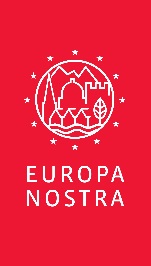 Booking Form | Booking ref: Europa Nostra2017 European Heritage Congress | 11-15 May 2017Booking Deadline: 7 April 2017Room Type:* These rates include Breakfast, WiFi, City Tax, VAT, and Service Tax. Method of payment: Cancellation Policy:Cancellation free of charge up to 6pm on the arrival dayFirst night charged in case of late cancellation (after 6pm on the arrival day)Please, send this form by email to: meeting.julia@scandichotels.com.  You will receive a written booking confirmation as soon as possible. You can also book a room directly on the hotel website https://www.scandichotels.com/ with the booking code BEUR100517.SCANDIC JULIA TURKUEerikinkatu 4Turku 20100T: +358 2336000E: julia@scandichotels.com W: https://www.scandichotels.com/ NameLast nameCompanyAddressZip CodeCity/CountryTelephoneFaxEmailArrival DateEstimated TimeDeparture DateRoom categoryPrice*Number of RoomsSingle € 129Double € 149Type of card:VisaAmexMaster CardOther:Card Holder:Card Number:Expiry Date: